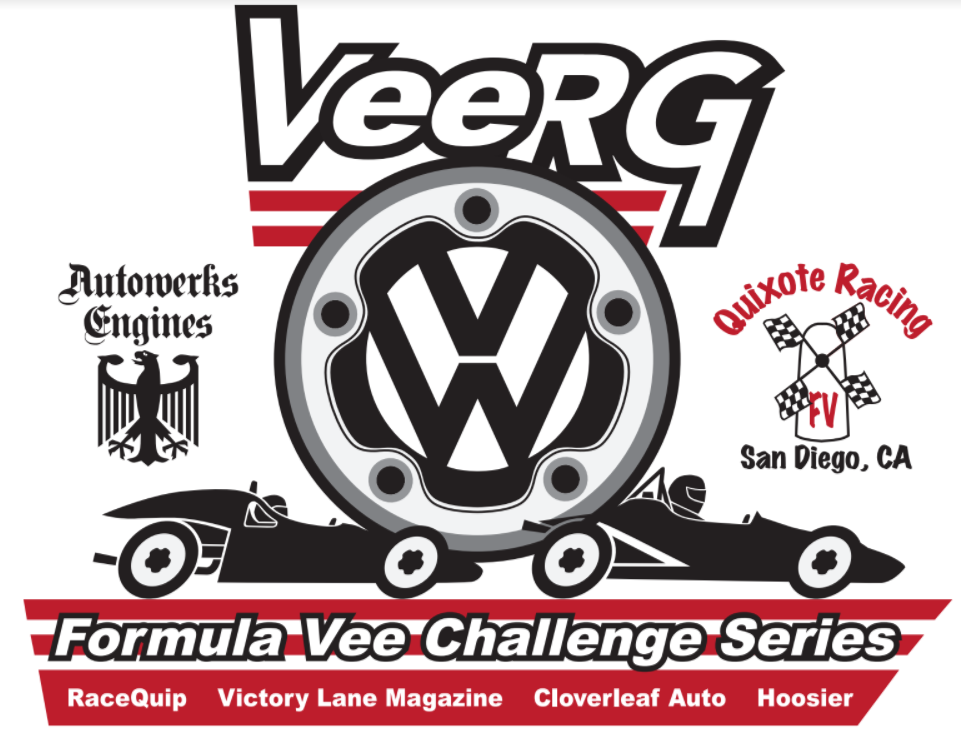 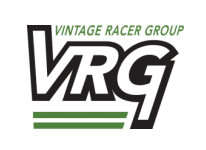 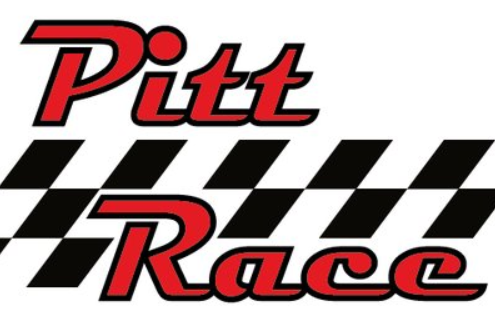 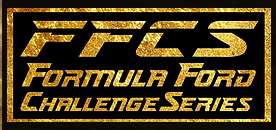 VRG at Pitt RaceSeptember 6, 7 & 8 - 2019UPDATED 8-19-19Thursday September 5th - Royale Racing TEST & TUNE - See FAQs for detailsSchedule for Thursday, Sept 5th3:00 PM	Track Opens for Racers5:00 PM 	Registration at timing tower classroom5:30 PM	VRG Tech Inspection at VRG tech station (look for sign next to Timing Tower)5.30 PM 	EMRA Tech Inspection at EMRA tech station8:00 PM 	Mandatory driver's meeting in timing tower classroom (Only need to attend 1 driver meeting – either Thurs PM or Friday AM)RACING NOTES: All grid positions will be based on your fastest lap in any timed session on any day!Sessions are managed by time, lap numbers are only estimates and may vary with race group.REVISED RACE GROUPS:Group 1 - Vintage Medium BoreGroup 2 – Vintage Formula FordsGroup 3 - Vintage SmallGroup 4 – EMRA/Modern carsGroup 5 – Formula VeesGroup 6 – Vintage Sports RacersGroup 7 – Vintage Big Bore This schedule is subject to change and may be modified, depending on the number of entries and car types. This could include adding, removing, or combining race groups, or modifying the scheduled races and race times.   Please check the VRG Website www.vrgonline.org for updates.Schedule for Friday, Sept 6th8:00 AM 	Registration at timing tower classroom8:00 AM	VRG Tech Inspection at VRG tech station (look for sign next to Timing Tower)8:00 AM	EMRA Tech Inspection at EMRA tech station8:00 AM	Mandatory driver's meeting at timing tower classroom(Only need to attend 1 driver meeting – either Thurs PM or Friday AM)12:25 PM	VRG DOP (Driver’s Orientation Program) Meeting – Timing tower Required for all new racers to a VRG eventFriday's Race Schedule:PRACTICE - 15 minutes on track (2 laps under yellow) Qualifying - 20 minutes on track LUNCH – 12:25 PM (60 min)Qualifying (Continued) - 20 minutes on track Sprint Race – 20 minutes on track7:00 PM Reception and concert – Timing TowerSchedule for Saturday, Sept 7thRegistration – Contact Keith Lawrence 412-770-8267 Saturday's Race Schedule:Qualifying - 15 minutes on track Qualifying Race – 20 minutes on trackLunch – 12:25 PM (60 minutes)Qualifying Race (Continued) – 20 minutes on trackSprint Race – 20 minutes on trackSchedule for Sunday, Sept 8thSunday's Race Schedule:Qualifying - 15 minutes on track Feature Race – 30 minutes on trackLunch – 12:25 PM (60 minutes)Feature Race (Continued) – 30 minutes on trackSprint Race – 15 minutes on trackEveryone have a safe trip home - see you next year and THANK YOU!Group 1 -8:30 AMGroup 2 -8:50 AMGroup 3 - 9:10 AMGroup 4 -9:30 AMGroup 5 - 9:50 AMGroup 6 - 10:10 AMGroup 7 - 10:30 AMGroup 1 - 10:50 AMGroup 2 - 11:15 AMGroup 3 - 11:40 AMGroup 4 - 12:05 PMGroup 5 -1:30 PMGroup 6 -1:55 PMGroup 7 - 2:20 PMGroup 1 - 2:45 PMGroup 2 -3:10 PMGroup 3 - 3:35 PMGroup 4 - 4:00 PMGroup 5 - 4:25 PMGroup 6 - 4:50 PMGroup 7 - 5:15 PMGroup 1 - 8:30 AMGroup 2 - 8:50 AMGroup 3 - 9:10 AMGroup 4 - 9:30 AMGroup 5 - 9:50 AMGroup 6 - 10:10 AMGroup 7 - 10:30 AMGroup 1 - 10:50 AMGroup 2 - 11:15 AMGroup 3 - 11:40 AMGroup 4 - 12:05 PMGroup 5 - 1:30 PMGroup 6 -1:55 PMGroup 7 - 2:20 PMGroup 1 - 2:45 PMGroup 2 - 3:10 PMGroup 3 - 3:35 PMGroup 4 - 4:00 PMGroup 5 - 4:25 PMGroup 6 -4:50 PMGroup 7 - 5:15 PMGroup 1 -8:30 AMGroup 2 - 8:45 AMGroup 3 - 9:00 AMGroup 4 - 9:15 AMGroup 5 - 9:30 AMGroup 6 -9:45 AMGroup 7 - 10:00 AMGroup 1 - 10:15 AMGroup 2 - 10:50 AMGroup 3 - 11:25 AMGroup 4 -1:00 PMGroup 5 -1:35 PMGroup 6 - 2:10 PMGroup 7 - 2:45 PMGroup 1 - 3:20 PMGroup 2 -3:40 PMGroup 3 - 4:00 PMGroup 4 - 4:20 PMGroup 5 - 4:40 PMGroup 6 -5:00 PMGroup 7 - 5:20 PM